Анализ работы муниципального методического объединенияучителей биологии за 2016 – 2017 учебный годМетодическое объединение работало над темой методического объединения учителей биологии  «Информационно-методическое обеспечение готовности учителей биологиик реализации ФГОС нового поколения»Цель: формирование информационно-методической компетенции учителей биологии  как одно из условий перехода на стандарты второго поколенияЗадачи:формирование единой базы методических материалов по биологии электронных ресурсов МО для удовлетворения информационных потребностей педагогов;продолжить развитие творческих способностей учащихся и их интереса к биологии через организацию урочной и внеурочной деятельности;организовать изучение опыта учителей по применению системно         деятельностного подхода в образовательном процессе;освоение педагогами новой системы требований к оценке итогов образовательной деятельности обучающихся; принятие современных педагогических стратегий обучения детей;продолжить работу по приведению учебных программ в соответствие с нормативно-правовыми документам;разработать систему качественной подготовки учащихся к итоговой аттестации в новой форме.Направления методической работыАналитическая деятельность.Мониторинг методических потребностей педагогов, создание базы данных о педагогических работниках.Анализ результатов методической работы, выявление затруднений дидактического и методического характера.Информационная деятельность.1.      Информирование о новинках методической, педагогической ипсихологической литературой.2.      Формирование банка педагогической информации.3.      Информирование об опыте инновационной деятельности, о новых направлениях развития образования.4.      Информационно- библиографическая деятельность.Организационно - методическая деятельность.1.      Оказание помощи  в подготовке к аттестации и в межкурсовой период.2.      Разработка программ  курсов по выбору.3.      Участие в комплектовании фондов учебно - методической литературой.4.      Организация заседаний и семинаров ММО.Консультационная деятельность.1.Организация консультационной работы по предмету.2.      Консультирование родителей по вопросам обучения и воспитания детей.3.      Проектная деятельность.ИКТ в обучении биологии.Проектная деятельность.Изучение передового педагогического опыта и инновационных технологий через Интернет.Систематически обновлять странички сайта МО в Интернете.Участие в общешкольном проекте « Портфолио учителя».Участие в школьной научно - практической  конференции  для учителей.Внеурочная деятельностьПринять участие в школьном, муниципальном турах Всероссийской олимпиады по предметам олимпиадах.Участие в конкурсах различных уровней. Работа с одарёнными детьми.Задачи, поставленные на прошедший учебный год, были в основном выполнены. Педагоги принимали активное участие в заседаниях методического объединения. Успешно участвовали в аттестации. Рыжих О.Н. прошла курсы повышения квалификации по теме «Новые подходы к преподаванию естественных дисциплин в условиях реализации ФГОС» АГГПУ им. В. М. Шукшина. Многие педагоги проводили открытые уроки не только в своей школе, но и приглашали предметников своего школьного округа. Учитель МБОУ «АСОШ № 5», Вяткина Е.П., показала современный урок (в 5 классе по теме «Жизнь в морях и океанах»)  с применением нового оборудования кабинета биологии, умением учащихся работать  в группах, анализировать свою работу. Учитель готов работать в условиях перехода на ФГОС нового поколения.	На работу МО отрицательно влияли и внешние факторы: транспортная удаленность, поэтому всё больше возникает необходимость сетевого взаимодействия, однако и здесь возникаю проблемы, связанные с отсутствием программ Сетевой город в школах Куягана, Куячи, Белого и других школ.По степени творческой активности членов ММО выделяются - Кудинова И.Н., учитель экологии МБОУ АСОШ № 5,учитель Сарасинской школы Бердюгина В.Н., учитель биологии АСОШ № 2 Рыжих О.Н., учителя биологи (с.Ая) Шегурова В.Д, Лебедева Т.П. (АСОШ №5), Борисова Н.Г. (АСОШ №1), Зюзина Л.А.(АООШ №3), Корчуганова Т.В.(Нижнекаянчинская ООШ), которые постоянно являются участниками заседаний  и активно делятся своим педагогическим опытом. Проследить деятельность педагогов участие их учеников и самих педагогов можно по мониторингу участия и результативности.Победители и призеры муниципального этапа Всероссийской олимпиады школьников по общеобразовательным предметам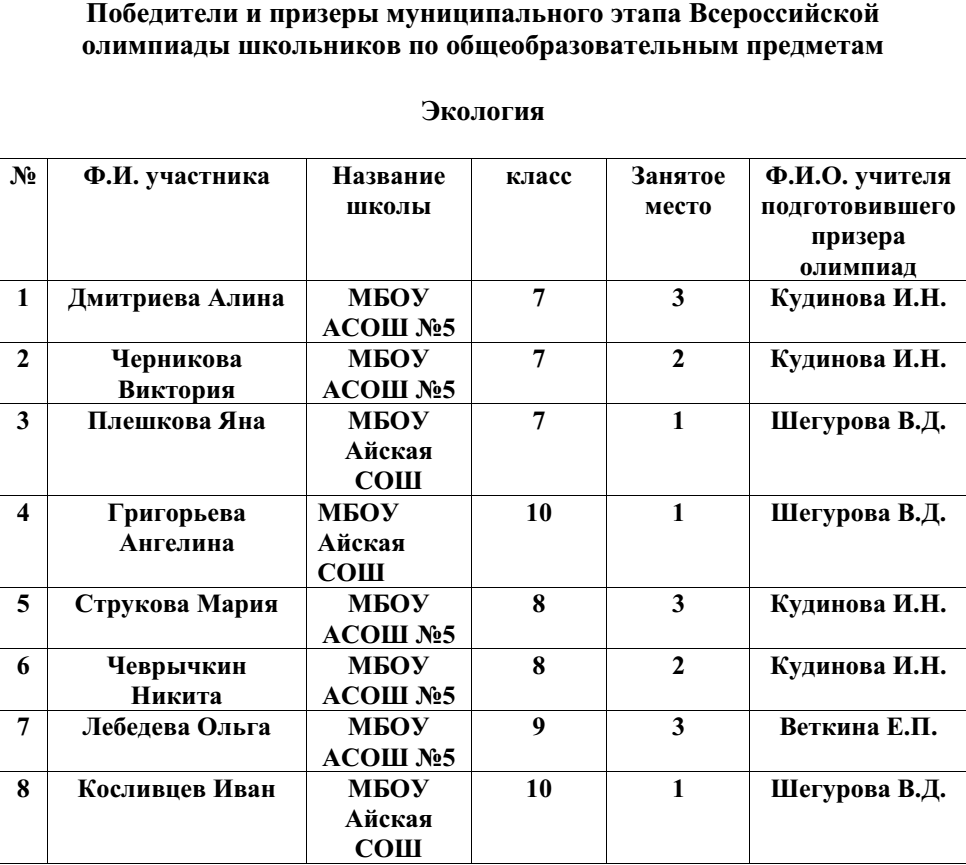 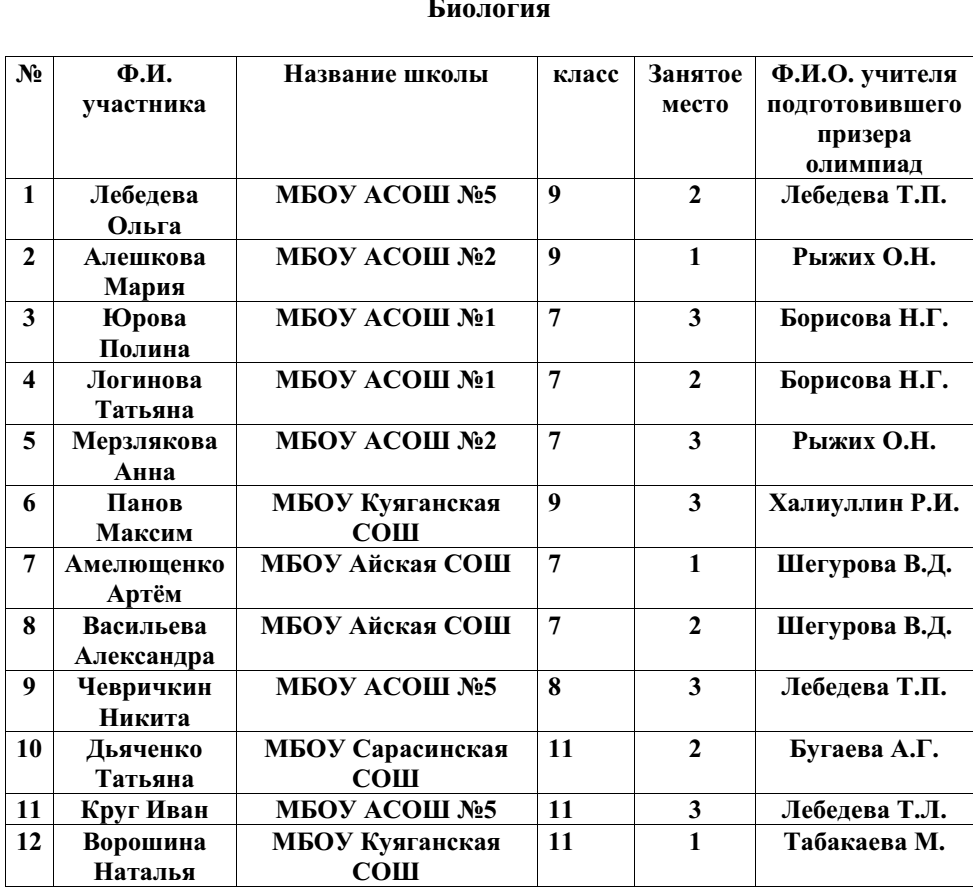 Биология (5-6 классы)Педагоги проделали большую работу, подготовив уч-ся к муниципальной предметной олимпиаде: Рыжих О.Н., Шегурова В.Д., Борисова Н.Г., Вяткина Е. П., Лебедева Т.П., Кудинова И.Н., Островидова Л.В., Табакаева М., Халлиулин Р.И. Задачей дальнейшей работы является подготовка уч-ся к участию в краевой олимпиаде, что требует более глубокой и тщательной работы с одаренными детьми.Важнейшим направлением работы ММО является постоянное совершенствование педагогического мастерства учителя через систему открытых уроков, выступление на школьных, муниципальных, региональных образовательных выставках,  а также курсовую систему повышения квалификации.Муниципальный конкурс ИКТО- 2017. Номинация «Урок с использованием современного учебного оборудования». ТЕМА «Современная информационно - образовательная среда». Автор, Рыжих О.Н.,АСОШ№2, заняла  1 место.Шегурова В.Д. участвовала в семинаре по теме «Реализация требований ФГОС ООО к образовательным результатам обучающихся на уроке и во внеурочной деятельности», участниками которого стали  учителя  химии, биологии, географии Республики Алтай. На семинаре были освещены актуальные вопросы, связанные с внедрением ФГОС ОО. Шегурова В. Д., учитель биологии, поделилась опытом создания системы подготовки к ЕГЭ по биологии,  рассказала об организации исследовательской работы в рамках реализации проекта «БЭД». Живой интерес вызвали выступления учащихся, членов команды «БЭД» Григорьева А., ученица 8 а класса, рассказала об организации ООПТ «Гора Березовая и Вересковая», а Плешкова Яна, ученица 7б класса, - о проекте «Птицы нашего края». В рамках семинара проведено  демонстрационное занятие: урок биологии в 6а классе, учитель Островидова Л. В. Семинар получил высокую оценку слушателей,  поступили предложения о сотрудничестве.МБОУ Беловская ООШ с. Белое, при которой организовано и действует школьное лесничество «Лесогорье» http://altai-les.ru/,занимающееся реализацией уникальных проектов. В июне этого года приняли летнюю экологическую экспедицию – экспедицию-практикум «Гармония», в которой приняли участие школьники из разных районов Алтайского края и г. Барнаула. Организаторы летнего практикума: Алтайский краевой детский экологический центр. Большую экологическую и природоохранительную работу ведут учителя: Рыжих О.Н., Шегурова В.Д., Кудинова И.Н., Бердюгина В.Н., Зюзина Л.А., участвуя в краевых, межрегиональных, всероссийских экологических проектах и конкурсах. Кудинова И.Н., учитель экологии АСОШ №5, Бердюгина В.Н. из Сарасинской СОШ с учащимися, ведут исследования для  присвоения территориям Алтайского района статуса ООПТ местного значения. Сотрудничают с Управлением природных ресурсов Алтайского края, Геблеровским обществом, участвуют в конкурсах проекта «Усынови заказник».Мониторинг деятельности учителя биологии и экологии Шегуровой В.Д. и обучающихся за 2016 – 2017 учебный год.А) ОлимпиадыБ) КонкурсыМониторинг участия в конкурсах по биологии и экологииучителя биологии 5-8 классов МБОУ Сарасинская СОШ Бердюгиной В.Н.за 2016-2017 учебный год1. Районная олимпиада по биологии –  3 участника2. II муниципальная предметная олимпиада младших школьников: биология – 1 участник3. Окружной интерактивный экологический марафон «Земля – наш дом» - 3 место (команда)4. Окружной этап краевого конкурса «Дети Алтая исследуют окружающую среду», г. Бийск: 3 место – Витохина С. и Бердюгина Н.5. Краевой этап конкурса «Дети Алтая исследуют окружающую среду», г. Барнаул: 1 место – Бердюгина Н., участие – Витохина С.6. Межрегиональный конкурс «Следопыт» - эколого-краеведческий кружок «Юннат»: участие  7. Межрегиональный конкурс проектов «Зимние гости» - эколого-краеведческий  кружок «Юннат»: участие8. XV российско-монгольская научная конференция молодых учёных и студентов «Алтай: экология и природопользование»: 1 место – Хан З. (очно) и Бердюгина Н. (заочно); Бердюгина В. Н. (заочно)Педагоги ММО щедро делятся накопленным опытом, организуя публичные выступления в СМИ, создают свои учительские сайты, ведут блоги.Итоговая аттестация показывает уровень преподавания биологии.ММО ставит важные задачи в предстоящем году: повысить уровень качества знаний через усиление индивидуальной работы с учащимися;  совершенствовать подготовку учащихся к ЕГЭ и ОГЭ; оказать методическую помощь учителям в подготовке к ЕГЭ.Результатом работы ММО  является как постоянный профессиональный рост педагогов, так и востребованный методический продукт:образцы методической и педагогической документации по различным аспектам деятельности методической службы;модели психолого-педагогического сопровождения учебно-воспитательного процесса;авторские или модифицированные коррекционно-развивающие программы;методические материалы:творческие отчеты педагогов;обобщения опыта работы.По результатам анализа возникает новое видение задач, что дает основание для внесения корректив в последующее планирование.пакеты диагностических и дидактических материалов;мультимедийные программы;видео- и фотоматериалы, отражающие опыт педагогической практики, иллюстрирующие новые технологии;информационно-методические выставки и др.Промежуточные итоги в работе ММО отслеживать в будущем году путем анкетирования педагогов по окончании каждой встречи или при завершении цикла занятий.                               Руководитель ММО учителей биологии Шегурова В.Д.№Ф.И. участниканазвание школы классзанятое местоФ.И.О. учителя, подготовившего призёра олимпиад1Зигаева КристинаМБОУ АСОШ №551Вяткина Е.П.2Баюршин ИванМБОУ АСОШ № 551Вяткина Е.П.3Денюкова АлинаМБОУ АСОШ №552Вяткина Е.П.4Польских НикитаМБОУ «Айская СОШ»52Островидова Л.В.5Булгакова ТатьянаМБОУ Нижнекаменская СОШ 53Михалёва Т.П.6Балахнина ЕленаМБОУ АСОШ №561Вяткина Е.П.7Рыжакова КсенияМБОУ АСОШ №561Вяткина Е.П.8Митрофанова АлександраМБОУ АСОШ №562Вяткина Е.П.9Алсуфьев ДаниилМБОУ Алтайская СОШ № 163Борисова Н.Г.10Логинова ЕлизаветаМБОУ Алтайская СОШ № 163Борисова Н.Г.11Плотников ИльяМБОУ «Айская СОШ»63Островидова Л.В.Название олимпиадыФ.И. участникаКлассУровень проведенияРезультатПредметная олимпиада по экологииГригорьева Ангелина8муниципальный1 местоПредметная олимпиада по экологииКосливцев Иван10муниципальный1 местоПредметная олимпиада по экологииПлешкова Яна7муниципальный1 местоПредметная олимпиада по экологииАмелющенко АВасильева С7муниципальный1 место2 местоМеждународная онлайн-олимпиада «Фоксфорда» по биологииПлешкова Яна7международный2 местоНазвание конкурсаФ.И. участникаКлассУровень проведенияРезультатЗаочный марафон «Экологический эрудит»Григорьева Ангелина8региональныйучастникЗаочный марафон «Экологический эрудит»Плешкова Яна7региональныйлауреатИсследовательский конкурс проектов «Следопыт»Плешкова Яна7межрегиональныйпобедитель«Мир глазами биолога», конкурс АГУПлешкова Яна7региональныйучастник«Юный бердвочер» в рамках проекта «Усынови заказник»Плешкова Яна7региональныйпобедительОбщероссийски учет водоплавающих птиц «Серая шейка 2016»Плешкова Яна7региональныйучастникV Международный конкурс фотографий «Живая природа Алтая», номинация «Обаяние природы»Плешкова Яна7региональныйпобедительОбщероссийский  учет водоплавающих птиц «Серая шейка 2016»Плешкова Яна7региональныйучастникТворческий конкурс «Нарисуй-ка потатуйку!».Второй  этап марафона  «Птицы родного края»Тымыева НастяСтарыгина УльянаПлешкова ЯнаПаршутина АлинаКаширина  АняЕршова ДашаБензель НастяСюсина СофьяМикушина ДашаЖуравлева НастяВяткина Алина      Арндт Саша5-10межрегиональныйСертификат участникаИсследовательский конкурс проектов «Зимние гости» I этапа Межрегионального марафона «Птицы родного края»Команда БЭДмежрегиональный2 местоIV фестиваль "Наследники Ползунова сегодня",буклет «Растения Красной книги на туристической тропе»Команда БЭДкраевойСертификат участника